Виртуальная экскурсия
по Донецкому республиканскому художественному музею в онлайн режиме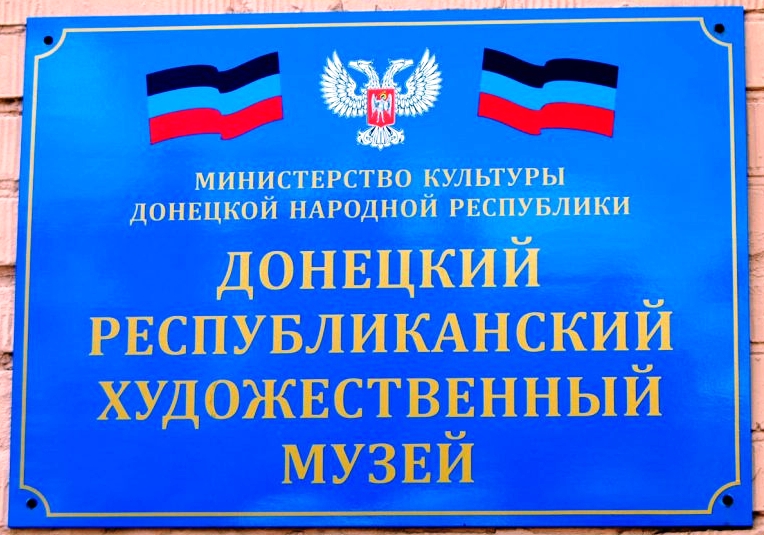 Перейти по ссылке: Художественный музей 